Thomas Douglas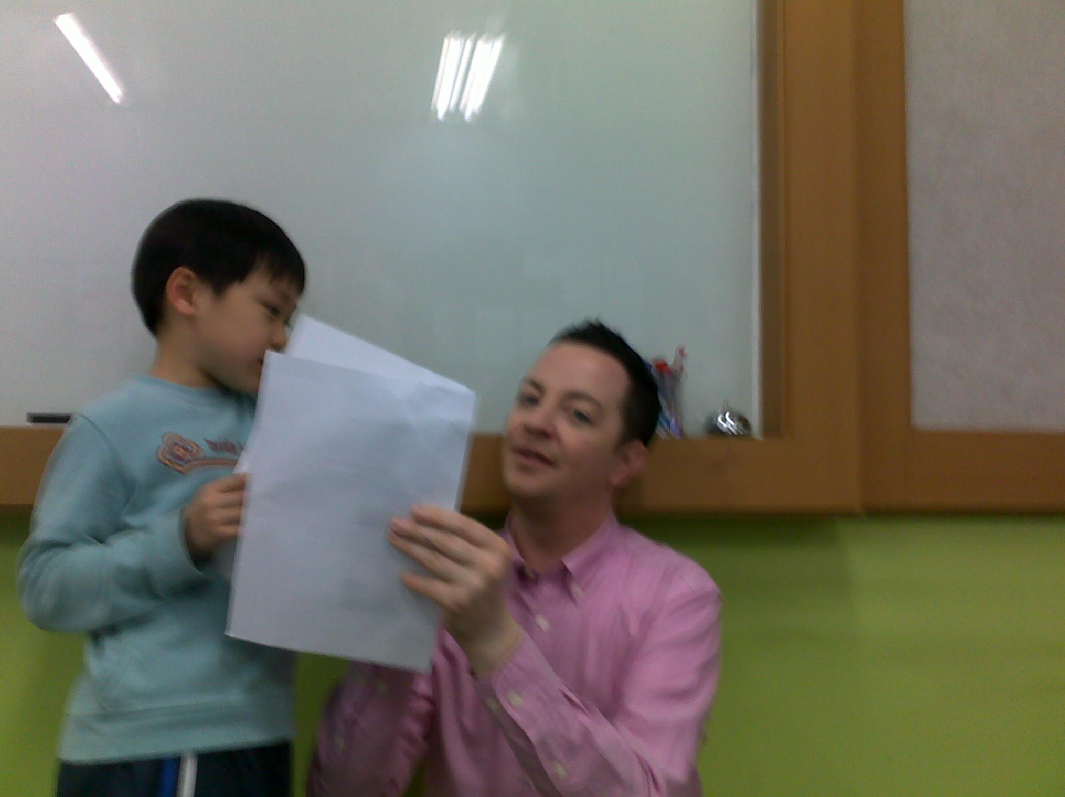 Address:24-19 Itaewon Dong, Yongsan Gu. Contact details:Cell: 010-5755-9218  Email: tjdoug@hotmail.comNationality:BRITISHPersonal Profile:A logical thinker, who welcomes responsibility, is organised and effective first time3 years teaching experienceProfessional experience:Yongdo Elementary School, 		       March 2011- PresentTeaching English to children from the age of 8-14 years oldWorking alongside a Korean co-teacherMaintaining communication between teacher and children’s parentsTesting children on their abilities in English vocabulary and verbal skills.Preparing and delivering test papers   			      April 2010- March 2011Teaching English and Maths to children from the age of 8-14 years oldWorking alongside a Korean co-teacherCompiling reports to be supplied to Principle and  Head TeacherMaintaining communication between teacher and children’s parentsTesting children on their abilities in English vocabulary and verbal skills.Preparing and delivering test papers Volunteer, 					April 2009- March 2010 Meet the general public during the Centre opening hours, offer advice and re-home cats that match their needs.Hammondsdirect, System Admin Manager                                 August 2005-Nov 2008Bradford, West Oversee day-to-day operations of the Systems Administration Department (8 team members in ,  including 1 Team Leader & 3 in )Training and support staff to achieve high levels of service and qualityInterviewing and recruitment of Team Leaders and AdministratorsHammondsdirect Staff Forum - Vice-Chairman Employee of the Month – Panel MemberSignificant Achievements:Institute of Leadership & ManagementIntroduction to First Line Management (Level 4) 2005Certificate in First Line Management (Level 5) 2006Both of the above courses were on day release, once a month from work duties, whilst at Hammondsdirect. Each lasted for one year at BTAL Bradford. Topics included Communication, Managing People, Managing Resources and many others. Both courses were passed above 85%.WSET. Advanced Certificate in Wines and Spirits. Level 1-3Diploma in Wines and Spirits Level 4Provide expert knowledge of the principal wines and spirits of the world combined with commercial factors, and a thorough system for the professional evaluation of wines.EducationB.Sc (Hons) Psychology & Sociology2 ‘A’ Levels Geography & Psychology1 ‘AS’ Level Sociology9 GCSE’s Grade C+ (Including Maths, and English Lit & Lang)References available on requestHello, I saw your advert on the hiexpat website and would like to be considered for the positions. I have included my resume and and have 3 years teaching experience. My phone number is 010 5755 9218.

Thank you and look forward to speaking to you soon.